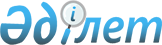 2015 жылға арналған Солтүстік Қазақстан облысы Ғабит Мүсірепов атындағы ауданы бойынша мектепке дейiнгi тәрбие мен оқытуға мемлекеттiк бiлiм беру тапсырысын, жан басына шаққандағы қаржыландыру және ата-ананың ақы төлеу мөлшерін бекіту туралыСолтүстік Қазақстан облысы Ғабит Мүсірепов атындағы аудандық әкімдігінің 2015 жылғы 29 мамырдағы № 228 қаулысы. Солтүстік Қазақстан облысының Әділет департаментінде 2015 жылғы 11 маусымда N 3271 болып тіркелді      "Білім туралы" Қазақстан Республикасының 2007 жылғы 27 шілдедегі Заңының 6-бабының 4-тармағының 8-1) тармақшасына сәйкес, Солтүстік Қазақстан облысы Ғабит Мүсірепов атындағы аудан әкімдігі ҚАУЛЫ ЕТЕДІ:

      1. 2015 жылға арналған Солтүстік Қазақстан облысы Ғабит Мүсірепов атындағы ауданы бойынша мектепке дейiнгi тәрбие мен оқытуға мемлекеттiк бiлiм беру тапсырысын, жан басына шаққандағы қаржыландыру және ата-ананың ақы төлеу мөлшері осы қаулының қосымшасына сәйкес бекітілсін.

      2. "2015 жылға арналған Солтүстік Қазақстан облысы Ғабит Мүсірепов атындағы ауданы бойынша мектепке дейiнгi тәрбие мен оқытуға мемлекеттiк бiлiм беру тапсырысын, жан басына шаққандағы қаржыландыру және ата-ананың ақы төлеу мөлшерін бекіту туралы" Солтүстік Қазақстан облысы Ғабит Мүсірепов атындағы аудан әкімдігінің 2015 жылғы 18 ақпандағы № 65 қаулысының (Нормативтік құқықтық актілердің 2015 жылғы 20 наурыздағы № 3173 мемлекеттік тізілімінде тіркелді, 2015 жылғы 6 сәуірдегі "Есіл Өңірі" аудандық газетінде, 2015 жылғы 6 сәуірдегі "Новости Приишимья" аудандық газетінде жарияланды) күші жойылды деп танылсын.

      3. Осы қаулының орындалуын бақылау осы саланы жетекшілік етуші Солтүстік Қазақстан облысы Ғабит Мүсірепов атындағы аудан әкімінің орынбасарына жүктелсін.

      4. Осы қаулы алғашқы ресми жарияланған күннен кейін күнтізбелік он күн өткен соң қолданысқа енгізіледі.

 2015 жылға Солтүстік Қазақстан облысы Ғабит Мүсірепов атындағы ауданының мектепке дейiнгi тәрбие мен оқытуға мемлекеттiк бiлiм беру тапсырысы, жан басына шаққандағы қаржыландыру және ата-ананың ақы төлеу мөлшері
					© 2012. Қазақстан Республикасы Әділет министрлігінің «Қазақстан Республикасының Заңнама және құқықтық ақпарат институты» ШЖҚ РМК
				
      Аудан әкімі

В. Дудов
Солтүстік Қазақстан облысы Ғабит Мүсірепов атындағы ауданы әкімдігінің 2015 жылғы 29 мамырдағы № 228 қаулысымен бекітілгенМектепке дейінгі тәрбие және оқыту ұйымдарының әкімшілік-аумақтық орналасуы

Мектепке дейінгі тәрбие және оқыту ұйымдарының тәрбиеленушілер саны


Мектепке дейінгі тәрбие және оқыту ұйымдарының тәрбиеленушілер саны


Мектепке дейінгі тәрбие және оқыту ұйымдарының тәрбиеленушілер саны


Мектепке дейінгі ұйымдарда қаржыландырудың жан басына шаққанда бір айдағы мөлшері (теңге)


Мектепке дейінгі ұйымдарда қаржыландырудың жан басына шаққанда бір айдағы мөлшері (теңге)


Мектепке дейінгі ұйымдарда қаржыландырудың жан басына шаққанда бір айдағы мөлшері (теңге)


Мектепке дейінгі ұйымдар ата-аналарының бір айдағы төлемақы мөлшері (теңге)

Мектепке дейінгі ұйымдар ата-аналарының бір айдағы төлемақы мөлшері (теңге)

Мектепке дейінгі тәрбие және оқыту ұйымдарының әкімшілік-аумақтық орналасуы

Бала

бақша

Мектеп жанындағы толық күндік шағын-орталықтар

Мектеп жанындағы жарты

күндік шағын-орталықтар

Бала

бақша

Мектеп жанындағы толық күндік шағын-орталықтар

Мектеп жанындағы жарты

күндік шағын-орталықтар

Бала

бақша

Мектеп жанындағы толық күндік шағын-орталықтар

Ғабит Мүсірепов атындағы ауданы

175

190

215

25381

11133

3482

6500

5500

